Hasta Adı SoyadıHasta Adı SoyadıHasta Adı SoyadıAÇIKLAMADiş HekimiDiş HekimiDiş HekimiCinsiyetCinsiyetCinsiyetKEYaşYaşRenkFormFormForm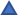 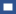 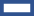 18 17   16   151413 12   1121 22   2321 22   2321 22   2321 22   232425 26   27   2825 26   27   2825 26   27   2825 26   27   2848 47   46   454443 42   4131 32   3331 32   3331 32   3331 32   333435 36   37   3835 36   37   3835 36   37   3835 36   37   38İşlem Hakkındaki Bilgilerİşlem Hakkındaki Bilgilerİşlem Hakkındaki BilgilerTarihTarihTarihSaatSaatSaatDezenfektanDezenfektanKontrolMetal ProvaMetal ProvaMetal ProvaZircon ProvaZircon ProvaZircon ProvaDentin ProvaDentin ProvaDentin ProvaGlazeGlazeGlazeFonksiyon ÖlçüFonksiyon ÖlçüFonksiyon Ölçüİskelet Provaİskelet Provaİskelet ProvaMum ŞablonMum ŞablonMum ŞablonDişli ProvaDişli ProvaDişli ProvaBitimBitimBitimMUŞ AĞIZ VE DİŞ SAĞLIĞI MERKEZİMUŞ AĞIZ VE DİŞ SAĞLIĞI MERKEZİMUŞ AĞIZ VE DİŞ SAĞLIĞI MERKEZİMUŞ AĞIZ VE DİŞ SAĞLIĞI MERKEZİMUŞ AĞIZ VE DİŞ SAĞLIĞI MERKEZİDOKÜMAN KOD: YAYIN TARİHİ: ARALIK 2020REVİZYON TARİHİ: 05.01.2023REVİZYON NO:02SAYFA NO:Hasta Adı SoyadıHasta Adı SoyadıHasta Adı SoyadıAÇIKLAMADiş HekimiDiş HekimiDiş HekimiCinsiyetCinsiyetCinsiyetKEYaşYaşRenkFormFormForm18 17   16   151413 12   1121 22   23   2421 22   23   2421 22   23   2421 22   23   2421 22   23   24252526 27   2826 27   2826 27   2848 47   46   454443 42   4131 32   33   3431 32   33   3431 32   33   3431 32   33   3431 32   33   34353536 37   3836 37   3836 37   38İşlem Hakkındaki Bilgilerİşlem Hakkındaki Bilgilerİşlem Hakkındaki BilgilerTarihTarihTarihSaatSaatSaatDezenfektanDezenfektanDezenfektanKontrolMetal ProvaMetal ProvaMetal ProvaZircon ProvaZircon ProvaZircon ProvaDentin ProvaDentin ProvaDentin ProvaGlazeGlazeGlazeFonksiyon ÖlçüFonksiyon ÖlçüFonksiyon Ölçüİskelet Provaİskelet Provaİskelet ProvaMum ŞablonMum ŞablonMum ŞablonDişli ProvaDişli ProvaDişli ProvaBitimBitimBitim